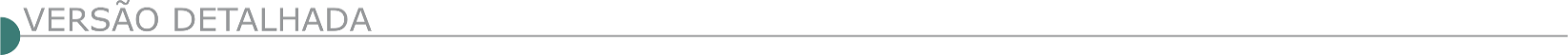 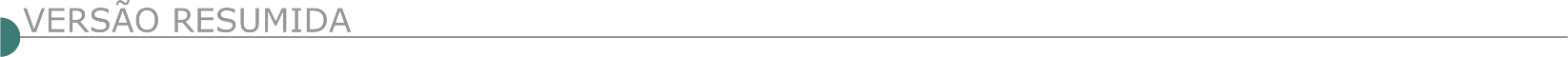 ESTADO DE MINAS GERAISPREFEITURA MUNICIPAL DE ARACITABA - TOMADA DE PREÇOS N° 03/2022Objeto: Obra de engenharia de Calçamento em Bloquete Sextavado e Drenagem Pluvial e Esgoto da Rua Antônio Marinho de Campos - Centro, Município de Aracitaba/MG.PREFEITURA MUNICIPAL DE BERIZAL - TOMADA DE PREÇOS Nº 2/2023Objeto: Realização de obras de construção de galpão de posto de trabalho de coletores de materiais recicláveis no município de Berizal-MG, que realizará no dia 31/07/2023, às 09:00 horas,  conforme especificações do Edital Convocatório disponível no site https://berizal.mg.gov.br/. Informações: Setor Licitações, situado a Rua Luiz Otavio Franco, 18, centro. E-mail: licitacao.berizalmg@gmail.com.PREFEITURA MUNICIPAL DE CONCEIÇÃO DAS ALAGOAS - TOMADA DE PREÇOS Nº 2.01.2023Objeto: Construção do muro de vedação para ampliação do Cemitério Municipal, situado na Rua Longino Francisco Moutinho, nº 31 - Bairro Benedito Rodrigues de Sousa, que fará no dia 17 de julho de 2023, às 10:00 horas. Mais informações estarão à disposição na Prefeitura Municipal, departamento de aquisições e contratações de serviços, na Rua Floriano Peixoto, 395 - telefone: (34) 3321-0029.PREFEITURA MUNICIPAL DE CONFINS - TOMADA DE PREÇO Nº 010/2023Objeto: Execução de obras de pavimentação em piso intertravado e revitalização paisagística na Rua Antônio Fernandes, no Centro da cidade de Confins/MG, realizará no dia 28 de julho de 2023 às 09:00 horas. O Edital poderá ser adquirido no endereço eletrônico: https://www.confins.mg.gov.br/portal/editais/1. Os envelopes de documentação e proposta de preço serão protocolados até 09:00 horas do dia 28/07/2023 no Setor de Protocolo da Prefeitura. Telefone de contato: (31) 3665-7829.PREFEITURA MUNICIPAL DE IAPU ERRATA - TOMADA DE PREÇOS Nº 06/2023Objeto: Publicado no dia 08/07/2023, com data para realização do certame 27/07/2023, às 13:00 horas. Onde se lê: objeto: contratação de empresa especializada para prestação de serviços e obras de engenharia na construção de ponte, instalação de guarda corpo e luminária, na Rua Domingos Coelho, s/n, Centro, Iapu/MG, em atendimento as necessidades da Secretaria Municipal de Obras. Leia-se: objeto: contratação de empresa especializada para prestação de serviços e obras de engenharia na construção de ponte, instalação de guarda corpo e luminária, na Rua Domingos Coelho, s/n, Centro, Iapu/ MG, em atendimento as necessidades da Secretaria Municipal de Obras, conforme projetos e planilha orçamentária, com a utilização de recursos oriundos da Lei Estadual nº 23830, de 28/07/2021. Os interessados deverão considerar esta errata, mantendo-se os demais dispositivos do Edital, e a data de abertura da sessão pública de recebimento dos envelopes de habilitação e propostas de preços será no dia 01/08/2023, 13:00 horas. Local: Rua João Lemos, n° 37, Centro. Maiores informações pelo telefone (33) 3355-1105.PREFEITURA MUNICIPAL DE ITAPAGIPE - TOMADA DE PREÇOS Nº 6/2023Objeto: Serviços de reestruturação e urbanização da Praça Dona Laura (Etapa 2), que no dia 31 de julho de 2023 às 13:00 horas, no Setor de Licitação situado na Rua 08 - nº 1000, na cidade de Itapagipe/MG. Cópias de Edital e informações complementares serão obtidas junto ao Departamento de Licitação, das 11:00 às 17:00 horas, no endereço acima referido ou através do site www.itapagipe.mg.gov.br ou e-mail licitacao@itapagipe.mg.gov.br.PREFEITURA MUNICIPAL DE ITAÚNACONCORRÊNCIA Nº 004/2023Objeto: Execução de obras na Escola Municipal Padre Waldemar Antônio de Pádua Teixeira, situada na Avenida João Moreira de Carvalho, nº 770, Bairro Parque Jardim, Itaúna/MG, sendo: desmontagem e montagem de estrutura metálica existente, construção de 02 novas salas, construção de 01 novo depósito e adequação de drenagem pluvial. Abertura no dia 16/08/2023 às 08:30 horas. O edital na íntegra estará disponível no site www.itauna.mg.gov.br a partir de 14/07/2023.CONCORRÊNCIA Nº 005/2023Objeto: Execução de obras na Creche Municipal Custódio Emídio da Cruz (Centro Social Urbano), situada na Rua Mozart Machado, nº 500, Bairro de Lourdes, Itaúna/MG, sendo: reforma do salão (contemplando piso, pintura, telhado, iluminação, dentre outros), adequação, reforma do acesso para as 03 novas salas e construção de 02 banheiros, vestiários para atendimento da demanda esportiva,com recursos provenientes de Emenda Parlamentar Especial Individual e recursos próprios. Abertura no dia 18/08/2023 às 08:30 horas. O edital na íntegra estará disponível no site www.itauna.mg.gov.br a partir de 14/07/2023. PREFEITURA MUNICIPAL DE JACUÍ - TOMADA DE PREÇOS N. 03/2023Objeto: Calçamento em pavimento intertravado em bloco sextavado nas ruas Wenceslau Brás (recreio dos bandeirantes) e Antônio de Souza Arantes (bairro Santa Cruz), Município de Jacuí/Mg. A abertura será dia 31/07/2023, às 09:00 horas. Edital completo e demais informações www.jacui.mg.gov.br. Telefone (35) 3593-1250. PREFEITURA MUNICIPAL DE JOÃO MONLEVADE - CONCORRÊNCIA Nº 16/2023Objeto: Execução de reforma da rede de drenagem pluvial do Cemei Louis Ensch. Data de abertura: 22/08/2023 às 08:30 horas. Edital disponível no site do município www.pmjm.mg.gov.br. Mais informações: (31) 3859-2526.PREFEITURA MUNICIPAL DE JUIZ DE FORA - TOMADA DE PREÇOS Nº 010/2023Objeto: Ampliação da Escola Municipal Santa Cândida. Data: 28/07/2023. Hora: 09:30 horas. Local de obtenção do edital: O Edital completo poderá ser obtido pelos interessados na subsecretaria, em arquivo digital, mediante entrega de um pen-drive, de segunda a sexta-feira, no horário de 14:30 às 17:30 horas ou pelo endereço eletrônico https://www.pjf.mg.gov.br/secretarias/cpl/editais/outras_modalidades/2023/index.php. O edital poderá ainda ser solicitado através do link https://juizdefora.1doc.com.br/b.php?pg=wp/wp&itd=5&iagr=19121. Quaisquer dúvidas poderão ser protocoladas, assim como serão respondidas através do referido link do Plataforma Ágil. Local de realização do procedimento: Subsecretaria de Licitações e Compras, situada na Av. Brasil, 2001/7º andar - Juiz de Fora – MG.PREFEITURA MUNICIPAL DE JUVENÍLIA - TOMADA DE PREÇOS Nº 002/2023Objeto: Serviços de terceiros para execução de Obra de Recapeamento da Avenida Minas Gerais, com sinalização Vertical e Horizontal, em Pré Misturado a Frio - PMF. Sessão Pública de Julgamento dia 28/07/2023 às 08:00 horas. Edital publicado na integra no site do Município http://www.juvenilia.mg.gov.br.PREFEITURA MUNICIPAL DE MADRE DE DEUS DE MINAS - TOMADA DE PREÇO 005/2023Objeto: Execução de obra de reforma e acréscimo da Unidade Básica Santa Mônica. Abertura dia 27/07/2023 as 13:00 horas. Mais informações poderão ser obtidas pelo telefone (32) 3338-1299, de 08:00 às 11:30 horas e das 13:00 à 16:00 horas. PREFEITURA MUNICIPAL DE MANGA - TOMADA DE PREÇO Nº 001/2023Objeto: Ampliação da farmácia básica de minas, no município de manga. Data da Entrega: 01 de agosto de 2023, ate às 09:00 horas. Data para abertura dos envelopes: 01 de agosto de 2023, às 09:00 horas.O Município de Manga, Estado de Minas Gerais, Sediada na Praça Coronel Bembém, 1477, centro. O inteiro teor deste ato convocatório e de seus anexos encontra-se à disposição dos interessados nos seguintes locais: Departamento de Compras e Licitações da Prefeitura Municipal de Manga situado a Praça Coronel Bembém, 1477 – Centro – CEP 39.460-000 - Manga (MG). Informações: E-mail: cpl.manga@yahoo.com.br, e no site www.manga.mg.gov.br.PREFEITURA MUNICIPAL DE MONTE SANTO DE MINAS - TOMADA DE PREÇOS Nº 5/2023Objeto: Manutenção e reforma da UBS Dona Mariucha. O recebimento e abertura dos envelopes de Habilitação e Proposta de Preços serão às 08:30 horas do dia 07/08/2023 no Setor de Licitações, à Rua Cel. Francisco Paulino da Costa, 205, centro de Monte Santo de Minas - MG. O Edital e anexos estarão disponíveis a partir desta data no site: https://transparencia.montesantodeminas.mg.gov.br/licitacoes.PREFEITURA MUNICIPAL DE MONTE SIÃO CONCORRÊNCIA Nº 012/2023Objeto: Execução de Obra Pública de Calçamento em Piso Intertravado no Bairro Pontes para a Diretoria de Obras Urbanas e Rurais, dar-se-á no dia 15/08/2023, às 10:00 horas. O Edital em inteiro teor está disponível no site oficial www.montesiao.mg.gov.br ou de 2ª a 6ª Feira, das 10:00 às 16:00 horas, na Rua Maurício Zucato, 111, Monte Sião, CEP 37580-000. Telefone (35) 3465-4793.CONCORRÊNCIA Nº 013/2023Objeto: Execução de Obra Pública de Calçamento em Piso Intertravado no Bairro Pontes (Bairro Santa Laura - Descida) para a Diretoria de Obras Urbanas e Rurais, dar-se-á no dia 15/08/2023, às 14:00 horas. O Edital em inteiro teor está disponível no site oficial www.montesiao.mg.gov.br ou de 2ª. a 6ª. Feira, das 10:00 às 16:00 horas, na Rua Maurício Zucato, 111, Monte Sião, CEP 37580-000. Telefone (35) 3465-4793. CONCORRÊNCIA Nº 014/2023Objeto: Execução de Obra Pública de Calçamento em Piso Intertravado no Bairro Ferminada (Tião Arthur) para a Diretoria de Obras Urbanas e Rurais, dar-se-á no dia 16/08/2023, às 10:00 horas. O Edital em inteiro teor está disponível no site oficial www.montesiao.mg.gov.br ou de 2ª a 6ª Feira, das 10:00 às 16:00 horas, na Rua Maurício Zucato, 111, Monte Sião, CEP 37580-000. Telefone (35) 3465- 4793.CONCORRÊNCIA Nº 015/2023Objeto: Execução de Obra Pública de Calçamento em Piso Intertravado no Bairro Lagoa Dourada para a Diretoria de Obras Urbanas e Rurais, dar-se-á no dia 16/08/2023, às 10:00 horas. O Edital em inteiro teor está disponível no site oficial www.montesiao.mg.gov.br ou de 2ª a 6ª Feira, das 10:00 às 16:00 horas, na Rua Maurício Zucato, 111, Monte Sião, CEP 37580-000. Telefone (35) 3465-4793.PREFEITURA MUNICIPAL DE PASSA QUATRO - TOMADA DE PREÇOS Nº 010/2023Objeto: Execução de obra de calçamento em bloquete da ciclovia, pavimentação de calçada e rua. Inicio do certame dia 03/08/2023 às 09:30 horas. Informações na Prefeitura, Rua Tenente Viotti, nº 331. Telefone (35) 3371-5000. Edital no site www.passaquatro.mg.gov.br/governo-licitacoes.php. PREFEITURA MUNICIPAL DE PASSA VINTETOMADA DE PREÇOS Nº 03/2023Objeto: Pavimentação em bloquete de 2.033,80m2 na estrada vicinal da subida da Usina no Município de Passa Vinte. A sessão será aberta no dia 31 de julho de 2023 ás 09:00 horas na sede da Prefeitura Municipal de Passa Vinte na Praça Major Francisco Cândido Alves, nº 150, Centro. Mais informações no (32) 3295-1131 ou o e-mail licitacaopassavinte@gmail.com. TOMADA DE PREÇOS Nº 04/2023Objeto: Pavimentação em via urbana no Município de Passa Vinte. A sessão será aberta no dia 31 de julho de 2023 ás 14:00 horas na sede da Prefeitura Municipal de Passa Vinte na Praça Major Francisco Cândido Alves, nº 150, Centro. Mais informações no (32) 3295-1131 ou o e-mail licitacaopassavinte@gmail.com.REFEITURA MUNICIPAL DE PRATA - TOMADA DE PREÇOS Nº 6/2023Objeto: Execução de obra, serviços de engenharia para construção do Parque Municipal do Jatobá, localizado na Rua Tenente Reis, nº 701, bairro Edna, no município do Prata/MG, às 08:30 horas, do dia 31/07/2023. Cópia do Edital poderá ser obtida pelo Portal da Transparência no site www.prata.mg.gov.br. Demais informações a respeito do processo, favor comparecer à Divisão de Licitação da Prefeitura Municipal do Prata, situada à Praça XV de Novembro, nº 35, Bairro Centro, Prata-MG, ou através do email licitacao@prata.mg.gov.br ou pelo telefone (34) 3431-8705.PREFEITURA MUNICIPAL DE PEDRA DOURADA - PREGÃO ELETRÔNICO Nº 026/2023Objeto: Aquisição e aplicação de concreto usinado. Informações através do site www.pedradourada.mg.gov.br ou pelo e-mail: licitacao@pedradourada.mg.gov.br.PREFEITURA MUNICIPAL DE PORTEIRINHA - TOMADA DE PREÇOS Nº 24/2023Objeto: Obra de ação de manutenção, conservação, reparação e adaptação com preservação das características originais da Unidade Básica do Angicos. Dia da Licitação: 28/07/2023 às 10:00 horas. Local: Praça Presidente Vargas, 01 – Centro, Porteirinha/MG. Edital disponível no setor de licitação da prefeitura e no site: www.porteirinha.mg.gov.br. Informações pelo e-mail: licitacao@porteirinha.mg.gov.br ou pelo telefone: (38) 3831-1297.PREFEITURA MUNICIPAL DE RIO DOCE - TOMADA DE PREÇOS Nº 003/2023Objeto: Conclusão da quadra poliesportiva coberta, com vestiário, padrão fonde, na comunidade de santana do deserto, zona rural, no município de rio doce. O edital na íntegra poderá ser obtido no site www.riodoce.mg.gov.br. Maiores informações poderão ser obtidas na sede da Prefeitura Municipal de Rio Doce, Rua Antônio da Conceição Saraiva, Nº. 19 – Centro – CEP: 35.442-000, telefone/fax (031-3883-5235/5242).PREFEITURA MUNICIPAL DE SABARÁ - TOMADA DE PREÇOS Nº 052/2023Objeto: Execução de reforma do campo Esplanada, com implantação de grama sintética, localizado à Rua José Pedro dos Anjos, no Bairro Esplanada, Sabará/ MG. Será realizado no dia 31/07/2023, às 09:00 horas. Edital e anexos no site www.sabara.mg.gov.br.PREFEITURA MUNICIPAL DE SABINÓPOLIS - TOMADA DE PREÇOS 14/2023 Objeto: Execução de obra de construção de ponte sobre o Ribeirão de Areia, neste Município. Menor Preço Global. Abertura 28/07/2023. Maiores informações www.sabinopolis.mg.gov.br.PREFEITURA MUNICIPAL DE SANTA CRUZ DO ESCALVADO - TOMADA DE PREÇO Nº 018/2023Objeto: Execução de Serviços Diversos na Ponte e Entorno da Rodoviária em trecho da Rua Aniceto de Barros, Bairro Centro, Santa Cruz do Escalvado - MG, no dia 01 de agosto de 2023, às 09:00 horas. Maiores informações pelo telefone (31) 3883-1153, do Setor de Licitação.PREFEITURA MUNICIPAL DE SÃO MIGUEL DO ANTA - TOMADA DE PREÇOS Nº 5/2023Objeto: Execução de bueiro tubular duplo DN1000MM em estrada vicinal, zona rural, São Miguel do Anta/MG. Data Julgamento: 28/07/23 às 14:00 horas. Edital em: https://saomigueldoanta.mg.gov.br. Informações: (31) 3897-1310.ESTADO DA BAHIASERVIÇO DE ÁGUA E SANEAMENTO AMBIENTAL - CONCORRÊNCIA NACIONAL Nº 1/2023Objeto: Implantação do sistema de esgotamento sanitário no bairro Antônio Guilhermino - 2ª etapa, no município de Juazeiro-BA, que fará realizar no próximo dia 18 de agosto de 2023, às 10:00 horas.  Informações: DCL SAAE, com sede administrativa à Rua José Petitinga, nº. 557, Bairro Santo Antônio, Juazeiro - BA, CEP: 48.903-050, das 08:00 às 14:00 horas, Telefone (74) 3614-9807.ESTADO DO ESPÍRITO SANTOCESAN - COMPANHIA ESPÍRITO SANTENSE DE SANEAMENTO - LICITAÇÃO N° 015/2023Objeto: Serviços de melhorias no sistema de abastecimento de água - reservatório de água tratada de Meaípe - no Município De Guarapari, neste estado. Abertura: dia 19/09/2023 às 09:00 horas. Início da Sessão de Disputa: dia 19/09/2023 às 09:30 horas. O Edital e seus anexos encontram-se disponíveis para download nos sites: www.cesan.com.br e www.licitacoes-e.com.br. Poderão também ser retirados na CESAN, no endereço: Rua Nelcy Lopes Vieira, s/ nº, Ed. Rio Castelo, Jardim Limoeiro, Serra, ES, CEP 29164-018, CEP 29164-018, de 2ª a 6ª feira (dias úteis), das 08:00 às 11:30 horas e das 13:00 às 16:30 horas. O cadastro da proposta deverá ser feita no site www.licitacoes-e.com.br, antes da abertura da sessão pública. Informações através do E-mail licitacoes@cesan.com.br ou Telefone: (27) 2127-5119.PREFEITURA MUNICIPAL DE CARIACICA - CONCORRÊNCIA Nº 005/2023Objeto: Execução de Obras de Drenagem e Pavimentação da Rua dos Diamantes, Rua dos Brilhantes, Rua das Esmeraldas, Rua dos Rubis, Rua Primavera, Rua Jerusalém, Rua São Francisco e Rua das Palmeiras, Rua da Divisa e Rua O, 31 (trinta e um) metros da Rua Urano, ou seja, trinta e um metros desta, Rua Magnesita, Rua Safira, Avenida Central, Rua Visconde do Rio Branco, no Bairro Campo Verde, no Município de Cariacica/ES. Data da entrega e abertura dos envelopes: 17 de agosto de 2023. Horários: Até às 13:30 horas (Entrega de envelopes) -14:00 horas (Abertura). Regime de Execução: Indireta (empreitada por preço unitário). Tipo de Licitação: Menor Preço. Secretaria de origem: Secretaria Municipal de Obras. Valor máximo estimado para o certame: R$ 20.175.878,68. O edital completo poderá ser obtido no endereço eletrônico www.cariacica.es.gov.br, telefone: (27) 3354-5814.- PUBLICIDADE -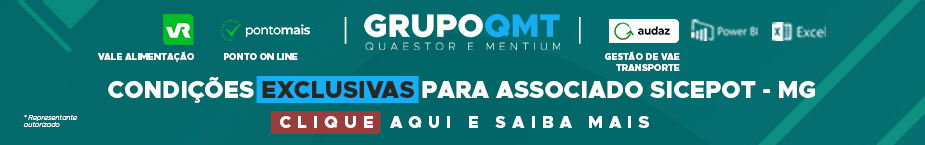 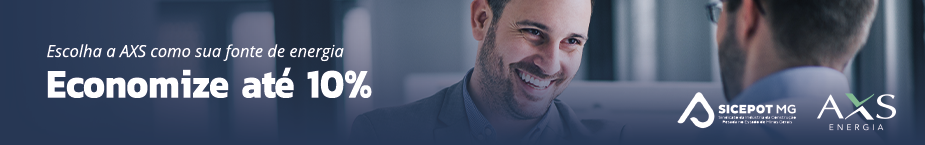 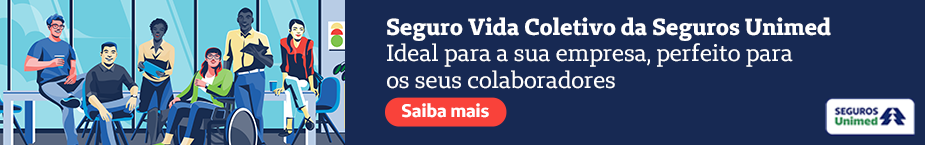 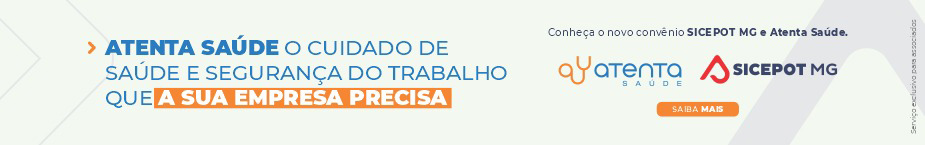  ÓRGÃO LICITANTE:  SMOBI ÓRGÃO LICITANTE:  SMOBIEDITAL:     PREGÃO ELETRÔNICO SMOBI DQ 023/2023EDITAL:     PREGÃO ELETRÔNICO SMOBI DQ 023/2023Endereço: Rua dos Guajajaras, 1107 – 14° andar - Centro, Belo Horizonte - MG, 30180-105Informações: Telefone: (31) 3277-8102 - (31) 3277-5020 - Sites: www.licitacoes.caixa.gov.br e www.pbh.gov.br - E-mail cpl.sudecap@pbh.gov.br Endereço: Rua dos Guajajaras, 1107 – 14° andar - Centro, Belo Horizonte - MG, 30180-105Informações: Telefone: (31) 3277-8102 - (31) 3277-5020 - Sites: www.licitacoes.caixa.gov.br e www.pbh.gov.br - E-mail cpl.sudecap@pbh.gov.br Endereço: Rua dos Guajajaras, 1107 – 14° andar - Centro, Belo Horizonte - MG, 30180-105Informações: Telefone: (31) 3277-8102 - (31) 3277-5020 - Sites: www.licitacoes.caixa.gov.br e www.pbh.gov.br - E-mail cpl.sudecap@pbh.gov.br Endereço: Rua dos Guajajaras, 1107 – 14° andar - Centro, Belo Horizonte - MG, 30180-105Informações: Telefone: (31) 3277-8102 - (31) 3277-5020 - Sites: www.licitacoes.caixa.gov.br e www.pbh.gov.br - E-mail cpl.sudecap@pbh.gov.br Objeto:    Constitui escopo da presente licitação a contratação de empresa especializada na prestação de serviços comuns de engenharia de instalação e manutenção de placas de sinalização urbana, incluindo materiais, peças insumos e mão de obra, conforme quantidades e especificações contidas neste Edital e seus anexos.Objeto:    Constitui escopo da presente licitação a contratação de empresa especializada na prestação de serviços comuns de engenharia de instalação e manutenção de placas de sinalização urbana, incluindo materiais, peças insumos e mão de obra, conforme quantidades e especificações contidas neste Edital e seus anexos.DATAS: RECEBIMENTO DAS HABILITAÇÕES E DAS PROPOSTAS: até às 9h do dia 25 de julho de2023.DATA DE JULGAMENTO: A partir das 10h do dia 25 de julho de 2023.DATAS: RECEBIMENTO DAS HABILITAÇÕES E DAS PROPOSTAS: até às 9h do dia 25 de julho de2023.DATA DE JULGAMENTO: A partir das 10h do dia 25 de julho de 2023.Valor Estimado da ObraCapital SocialGarantia de PropostaValor do EditalR$        3.239.585,54R$ -R$ -R$ -CAPACIDADE TÉCNICA:    a. A comprovação de inclusão no Quadro Permanente, ao qual se refere o item 16.1.2.2, deverá ser realizada pela apresentação de cópia(s) do(s) Contrato(s) de Trabalho do profissional; ou Carteira de Trabalho e Previdência Social – CTPS; ou cópia do Contrato Social da empresa em que consta o profissional integrante da sociedade; ou, ainda, através do(s) contrato(s) de prestação de serviços regido(s) pela legislação civil comum, ainda que a termo. b. O profissional cujo atestado venha atender à exigência do item 16.1.2.2 não poderá ser substituído por outro profissional, sem a prévia aprovação formal da Contratante.CAPACIDADE TÉCNICA:    a. A comprovação de inclusão no Quadro Permanente, ao qual se refere o item 16.1.2.2, deverá ser realizada pela apresentação de cópia(s) do(s) Contrato(s) de Trabalho do profissional; ou Carteira de Trabalho e Previdência Social – CTPS; ou cópia do Contrato Social da empresa em que consta o profissional integrante da sociedade; ou, ainda, através do(s) contrato(s) de prestação de serviços regido(s) pela legislação civil comum, ainda que a termo. b. O profissional cujo atestado venha atender à exigência do item 16.1.2.2 não poderá ser substituído por outro profissional, sem a prévia aprovação formal da Contratante.CAPACIDADE TÉCNICA:    a. A comprovação de inclusão no Quadro Permanente, ao qual se refere o item 16.1.2.2, deverá ser realizada pela apresentação de cópia(s) do(s) Contrato(s) de Trabalho do profissional; ou Carteira de Trabalho e Previdência Social – CTPS; ou cópia do Contrato Social da empresa em que consta o profissional integrante da sociedade; ou, ainda, através do(s) contrato(s) de prestação de serviços regido(s) pela legislação civil comum, ainda que a termo. b. O profissional cujo atestado venha atender à exigência do item 16.1.2.2 não poderá ser substituído por outro profissional, sem a prévia aprovação formal da Contratante.CAPACIDADE TÉCNICA:    a. A comprovação de inclusão no Quadro Permanente, ao qual se refere o item 16.1.2.2, deverá ser realizada pela apresentação de cópia(s) do(s) Contrato(s) de Trabalho do profissional; ou Carteira de Trabalho e Previdência Social – CTPS; ou cópia do Contrato Social da empresa em que consta o profissional integrante da sociedade; ou, ainda, através do(s) contrato(s) de prestação de serviços regido(s) pela legislação civil comum, ainda que a termo. b. O profissional cujo atestado venha atender à exigência do item 16.1.2.2 não poderá ser substituído por outro profissional, sem a prévia aprovação formal da Contratante.CAPACIDADE OPERACIONAL:   16.1.2.3. Atestado(s) de capacidade técnico-operacional fornecido(s) por pessoa(s) jurídica(s) de direito público ou privado, comprovando que a licitante executou diretamente serviços de fornecimento e instalação de placas de sinalização urbana com, no mínimo, o valor de R$ 1.295.834,22 (um milhão duzentos e noventa e cinco mil oitocentos e trinta e quatro reais e vinte e dois centavos, correspondendo a 40% do valor contratual previsto).CAPACIDADE OPERACIONAL:   16.1.2.3. Atestado(s) de capacidade técnico-operacional fornecido(s) por pessoa(s) jurídica(s) de direito público ou privado, comprovando que a licitante executou diretamente serviços de fornecimento e instalação de placas de sinalização urbana com, no mínimo, o valor de R$ 1.295.834,22 (um milhão duzentos e noventa e cinco mil oitocentos e trinta e quatro reais e vinte e dois centavos, correspondendo a 40% do valor contratual previsto).CAPACIDADE OPERACIONAL:   16.1.2.3. Atestado(s) de capacidade técnico-operacional fornecido(s) por pessoa(s) jurídica(s) de direito público ou privado, comprovando que a licitante executou diretamente serviços de fornecimento e instalação de placas de sinalização urbana com, no mínimo, o valor de R$ 1.295.834,22 (um milhão duzentos e noventa e cinco mil oitocentos e trinta e quatro reais e vinte e dois centavos, correspondendo a 40% do valor contratual previsto).CAPACIDADE OPERACIONAL:   16.1.2.3. Atestado(s) de capacidade técnico-operacional fornecido(s) por pessoa(s) jurídica(s) de direito público ou privado, comprovando que a licitante executou diretamente serviços de fornecimento e instalação de placas de sinalização urbana com, no mínimo, o valor de R$ 1.295.834,22 (um milhão duzentos e noventa e cinco mil oitocentos e trinta e quatro reais e vinte e dois centavos, correspondendo a 40% do valor contratual previsto).ÍNDICES ECONÔMICOS: -ÍNDICES ECONÔMICOS: -ÍNDICES ECONÔMICOS: -ÍNDICES ECONÔMICOS: -OBSERVAÇÕES:  os demais itens do edital e seus anexos permanecem inalterados. Os documentosConsolidados estão disponíveis no site da PBH no link: https://prefeitura.pbh.gov.br/obrase-infraestrutura/licitacao/regime-diferenciado-de-contratacao-013-2023.OBSERVAÇÕES:  os demais itens do edital e seus anexos permanecem inalterados. Os documentosConsolidados estão disponíveis no site da PBH no link: https://prefeitura.pbh.gov.br/obrase-infraestrutura/licitacao/regime-diferenciado-de-contratacao-013-2023.OBSERVAÇÕES:  os demais itens do edital e seus anexos permanecem inalterados. Os documentosConsolidados estão disponíveis no site da PBH no link: https://prefeitura.pbh.gov.br/obrase-infraestrutura/licitacao/regime-diferenciado-de-contratacao-013-2023.OBSERVAÇÕES:  os demais itens do edital e seus anexos permanecem inalterados. Os documentosConsolidados estão disponíveis no site da PBH no link: https://prefeitura.pbh.gov.br/obrase-infraestrutura/licitacao/regime-diferenciado-de-contratacao-013-2023.ÓRGÃO LICITANTE: COPASA-MGÓRGÃO LICITANTE: COPASA-MGEDITAL: Nº CPLI. 1120230111Endereço: Rua Carangola, 606, térreo, bairro Santo Antônio, Belo Horizonte/MG.Informações: Telefone: (31) 3250-1618/1619. Fax: (31) 3250-1670/1317. E-mail: Endereço: Rua Carangola, 606, térreo, bairro Santo Antônio, Belo Horizonte/MG.Informações: Telefone: (31) 3250-1618/1619. Fax: (31) 3250-1670/1317. E-mail: Endereço: Rua Carangola, 606, térreo, bairro Santo Antônio, Belo Horizonte/MG.Informações: Telefone: (31) 3250-1618/1619. Fax: (31) 3250-1670/1317. E-mail: OBJETO: Execução, com fornecimento total de materiais, das obras e serviços de reforma para expansão da oficina eletromecânica da ETE Estação de Tratamento de Esgoto, de Ibirité / MG.OBJETO: Execução, com fornecimento total de materiais, das obras e serviços de reforma para expansão da oficina eletromecânica da ETE Estação de Tratamento de Esgoto, de Ibirité / MG.DATAS: Entrega: 04/08/2023 às 08:30Abertura: 04/08/2023 às 08:30Prazo de execução: 6 meses.VALORESVALORESVALORESValor Estimado da ObraCapital Social Igual ou SuperiorCapital Social Igual ou SuperiorR$ 325.290,16--CAPACIDADE TÉCNICA-PROFISSIONAL:  a) Construção Civil ou reforma predia.CAPACIDADE TÉCNICA-PROFISSIONAL:  a) Construção Civil ou reforma predia.CAPACIDADE TÉCNICA-PROFISSIONAL:  a) Construção Civil ou reforma predia.CAPACIDADE OPERACIONAL: -CAPACIDADE OPERACIONAL: -CAPACIDADE OPERACIONAL: -ÍNDICES ECONÔMICOS: conforme edital.ÍNDICES ECONÔMICOS: conforme edital.ÍNDICES ECONÔMICOS: conforme edital.OBSERVAÇÕES: Informações poderão ser solicitadas à CPLI - Comissão Permanente de Licitações de Obras e Serviços Técnicos - E-mail: cpli@copasa.com.br. Respostas aos esclarecimentos solicitados até o quinto dia útil anterior à data prevista serão divulgadas, exclusivamente, pela Internet, na página da COPASA MG www.copasa.com.br, posicionando o cursor na palavra “A COPASA” aparecerá aba e selecionar “Licitações e contratos” ou no canto superior direito clicar em “licitações e contratos”, em seguida selecionar o link: "licitações". Pesquisar pelo número da licitação. Esclarecimento (s), caso haja, estarão com o nome de “Esclarecimento”.OBSERVAÇÕES: Informações poderão ser solicitadas à CPLI - Comissão Permanente de Licitações de Obras e Serviços Técnicos - E-mail: cpli@copasa.com.br. Respostas aos esclarecimentos solicitados até o quinto dia útil anterior à data prevista serão divulgadas, exclusivamente, pela Internet, na página da COPASA MG www.copasa.com.br, posicionando o cursor na palavra “A COPASA” aparecerá aba e selecionar “Licitações e contratos” ou no canto superior direito clicar em “licitações e contratos”, em seguida selecionar o link: "licitações". Pesquisar pelo número da licitação. Esclarecimento (s), caso haja, estarão com o nome de “Esclarecimento”.OBSERVAÇÕES: Informações poderão ser solicitadas à CPLI - Comissão Permanente de Licitações de Obras e Serviços Técnicos - E-mail: cpli@copasa.com.br. Respostas aos esclarecimentos solicitados até o quinto dia útil anterior à data prevista serão divulgadas, exclusivamente, pela Internet, na página da COPASA MG www.copasa.com.br, posicionando o cursor na palavra “A COPASA” aparecerá aba e selecionar “Licitações e contratos” ou no canto superior direito clicar em “licitações e contratos”, em seguida selecionar o link: "licitações". Pesquisar pelo número da licitação. Esclarecimento (s), caso haja, estarão com o nome de “Esclarecimento”.